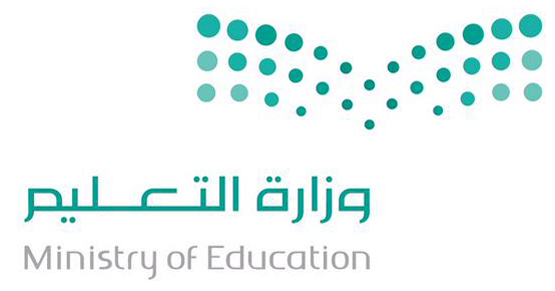 السؤال الأول :أصل الكلمة بمعناها ؟     1- توفى                                                     السؤال الثاني :أصيغي سؤال ؟سافر عادل وأسرته إلى الدمام00000000000000000000000000000000 ؟                                    السؤال الثالث :أ / أين ولد الرسول محمد صلى الله عليه وسلم   ؟ولد في  ( مكة - المدينة  )ب / إلى أين هاجر الرسول صلى الله عليه وسلم ؟        هاجر إلى ( الطائف - المدينة - مكة )السؤال الرابع :رتبي الكلمات لتكون جملة ؟ 1 – المكرمة - في - المسجد - الحرام السؤال الخامس :أكملي العبارات التالية  ؟           ( صور - علم - صفراء )1 - رسم عمر 000000المملكة 2 - حبة القمح 0000000 ناعمة الملمس 3 - شارك التلاميذ 00000000 لمعالم الوطن السؤال السادس :رتبي الكلمات لتكون جملا 1 - القمح - حبات - المطحنة - تحمل 00000000000000000000000000000000000السؤال السابع :أعيدي تنظيم جمل نص قصيريغطيها بالتراب (                    )يبذر الفلاح الأرض (               )يسقيها بالماء (                       )فتنمو الجذور (                      )السؤال الثامن :أنا   حبة  قمح           فأس            يوم        جزرة0000000000      000000  000000  0000000إملاء                0000000000000000000000000000000000000000000000000000000000000000000000000000000000000000000000000000000000000000000000000000000000000000000000000000000000000000000000000000000000000000000000000000000000000000000000000